令和３年７月吉日くぬぎ台小学校コミュニティハウスだより８月自主事業のお知らせくぬぎ台小学校コミュニティハウス運営委員会　会長　鈴木　方規夏夏の夕べの「琵琶の弾き語り」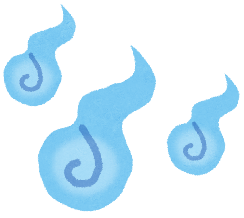 ○日　　時　令和３年８月８日（日）１６時～１７時３０分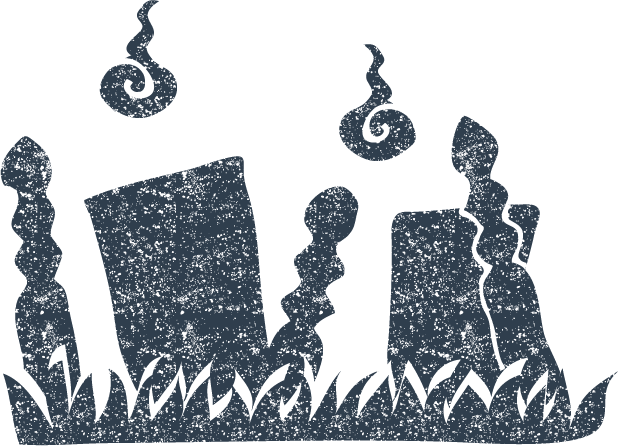 ○場　　所　くぬぎ台小学校コミュニティハウス　研修室○出　　演　室井三紀さん、髙梨京子さん○内　　容　・「壇ノ浦」、「風の又三郎」ほか　　　　　　　　　厳かな琵琶の響きと絶妙な語りが怪しい世界に引き込みます。〇参加対象　・一般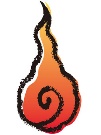 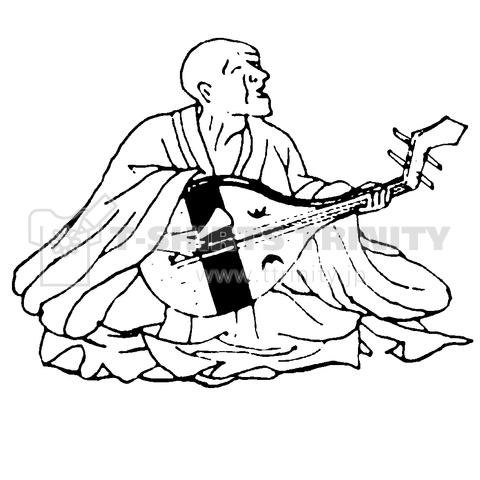 〇参加費用　・無料○申込日時　・７月１５日（木）より　　　　　　・午前９時より午後８時まで（休館日　火曜・金曜）○申込方法　・電話かＦＡＸ又は直接窓口へ　　　　　　・くぬぎ台小学校コミュニティハウス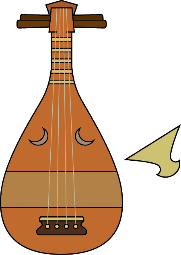 電話・ＦＡＸ　０４５－３７１－７６１１・お名前、住所、電話番号をお知らせください。・グループでの申込は代表者を入れて2名様までとさせていただきます。代表者のみ、住所、電話番号、他の方はお名前だけお知らせください。・お名前、住所、電話番号の個人情報は、中止等緊急の場合のみ使用させていただきます。○申込人数　・先着２５名様で締め切らせていただきます。※注意事項　・当日はマスクの着用、手指の消毒、検温をお願いします。・コロナウイルス感染拡大の状況により中止となる場合があります。　　　　